Министерство культуры Республики КрымГБОУВОРК «Крымский университет культуры, искусств и туризма»OOO СРК «Российское культурологическое общество»Крымское отделение российского культурологического общества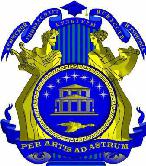 XII Международная научно-творческая конференция «ИСКУССТВО И НАУКА ТРЕТЬЕГО ТЫСЯЧЕЛЕТИЯ»23–24 ноября 2023 г.Уважаемые коллеги!23-24 ноября 2023 года в ГБОУВОРК «Крымский университет культуры, искусств и туризма» состоится XІІ Международная научно-творческая конференция «Искусство и наука третьего тысячелетия».К участию приглашаются доктора и кандидаты наук, преподаватели, соискатели, аспиранты, докторанты и магистранты. Участие в конференции и публикации статей – бесплатные. Транспортные и командировочные расходы, а также оплата гостиницы – за счёт направляющей стороны. рамках работы конференции состоится заседание круглого стола магистрантов, аспирантов и соискателей, по результатам которого планируется издание специального сборника научных материалов (РИНЦ).Рабочие языки конференции: русский, английский.Предварительное расписание работы конференции:23 ноября Работа по секциям:Крымский университет культуры, искусств и туризма в культурном пространстве России: проблемы и вызовы времени;Проблемы фундаментальной и прикладной культурологии;Современное искусство и его многомерность;Психолого-педагогические аспекты формирования и развития культуры современного общества;Актуальные вопросы социокультурной деятельности;Туризм и музейное дело в современных условиях;Библиотечно-информационная деятельность, литературоведение и языкознание. 24 ноябряРабота конференции по секции:  Круглый стол магистрантов, аспирантов и соискателей «Новые взгляды на культуру: проблематика XXI века».Полнотекстовые доклады будут размещены на интернет-странице XII Международной научно-творческой конференции «Искусство и наука третьего тысячелетия» по адресу: http://kukiit.ru/nauka/konferentsii/Заявки на участие в конференции принимаются до 15 ноября  2023 года по электронной почте: nauka-kukiit@mail.ru. Полнотекстовые доклады для публикации принимаются до 30 ноября 2023 года по электронной почте: nauka-kukiit@mail.ru. Требования к оформлению материалов для публикации в сборнике материалов конференцииК публикации принимаются полнотекстовые доклады объёмом 4–6 страниц (страницы не нумеруются). Набор в редакторе Word в виде компьютерного файла с расширением *.doc, *.rtf. Шрифт TimesNewRoman Cyr 14. Межстрочный интервал – 1,5, абзац – 1,25 см, поля – 20 мм со всех сторон. В русскоязычных статьях буква ё прописывается, а не заменяется буквой е.Представляемая на конференцию научно-исследовательская работа должна быть оригинальной (не менее 65% уникального текста, проверка в ресурсе: eTXT Антиплагиат), актуальной, включать элементы новизны и творчества, соответствовать тематике конференции, содержать корректно сформулированные результаты, выводы.Обязательные элементы:– название доклада;– ФИО (полностью) автора / соавторов;– название образовательного учреждения высшего образования, факультета и кафедры;– направление подготовки/специальность, курс.Для полнотекстовых докладов: – аннотация (35–55 слов) и ключевые слова (6–10 слов) на русском языке; – краткое введение (актуальность, цель, материал и методы исследования);– результаты исследования и их обсуждение; – выводы или заключение;– список литературы. Библиографические ссылки в тексте следует давать в квадратных скобках в соответствии с нумерацией в списке литературы, например [3, с. 26–28]. Список литературы – не менее 3 и не более 10 источников; составляется в алфавитном порядке: сначала отечественные, затем зарубежные авторы, оформляется в соответствии с ГОСТ  Р 7.0.100–2018.Таблицы (не более 2-3 таблиц) должны содержать только необходимые данные и представлять собой обобщённые и статистически обработанные материалы. Каждая таблица снабжается заголовком и вставляется в текст после абзаца с первой ссылкой на неё.Количество графического материала должно быть минимальным (не более 5-6 рисунков). Каждый рисунок должен обязательно иметь ссылку в тексте статьи и подрисуночную подпись с объяснением всех его элементов. Рисунки вставляются в формате jpeg.В качестве образца корректного представления полнотекстового доклада для публикации см. сборники материалов предыдущих конференций по адресу: https://kukiit.ru/wp-content/uploads/2023/03/Iskusstvo-i-nauka-2022.pdf Полнотекстовый доклад может быть принят для публикации также в периодическом научном журнале «Таврические студии» при условии соблюдения всех требований, предъявляемых к рукописям статей (см.: https://kukiit.ru/nauka/ts/trebovania/).Формы заявки участника конференции для преподавателей см. в Приложении 1, для  обучающихся – в  Приложении 2.Наш адрес:  г. Симферополь, ул. Киевская, 39, каб. 26.Наши контакты: научный отдел КУКИИТ: (3652) 27-64-58; ответственный секретарь – Инна Владимировна Чепурина: +79787668028;сайт: http://kukiit.ru;  е-mail: nauka-kukiit@mail.ru   Приложение 1Заявка(для преподавателей)участника XII Международной научно-творческой конференции «ИСКУССТВО И НАУКА ТРЕТЬЕГО ТЫСЯЧЕЛЕТИЯ»(23–24 ноября 2023 г.)(заявка направляется на электронный адрес оргкомитета конференции  не позднее 15 ноября 2023 года)Приложение 2Заявка(для обучающихся)участника XII Международной научно-творческой конференции «ИСКУССТВО И НАУКА ТРЕТЬЕГО ТЫСЯЧЕЛЕТИЯ»(23–24 ноября 2023 г.)(заявка направляется на электронный адрес оргкомитета конференции  не позднее 15 ноября 2023 года)1ФИО (полностью)Например: Петров Игорь Александрович2Ученая степень, ученое / почетное звание (при наличии)Например: кандидат философских наук, доцент3Должность по основному месту работыНапример: доцент кафедры туризма ГБОУВОРК «Крымский университет культуры, искусств и туризма»4Тема доклада5 Секция6Место проживания (субъект РФ, населенный пункт)Например: Республика Крым, г. Ялта7Телефон, e-mail8Форма участия: очная / заочнаяФорма участия: очная / заочная9Планируется презентация: да /нет(если планируется, пожалуйста, вышлите её вместе с заявкой на адрес: nauka-kukiit@mail.ru)10Подтверждаю согласие на обработку своих персональных данных да1ФИО (полностью)Например: Петров Игорь Николаевич2Курс, направление подготовки, место учебы (полное название организации)Например: магистрант 2 курса направления подготовки «Туризм» ГБОУВОРК «Крымский университет культуры, искусств и туризма»3Тема доклада4Место проживания (субъект РФ, населенный пункт)Например: Республика Крым, г. Ялта5Научный руководитель (должность, учёная степень, учёное (почётное) звание, ФИО, телефон)6Телефон, e-mail7Форма участия: очная / заочная8Планируется презентация: да /нет(если планируется, пожалуйста, вышлите её вместе с заявкой на адрес nauka-kukiit@mail.ru)Планируется презентация: да /нет(если планируется, пожалуйста, вышлите её вместе с заявкой на адрес nauka-kukiit@mail.ru)9Подтверждаю согласие на обработку своих персональных данныхдаПодтверждаю согласие на обработку своих персональных данныхда